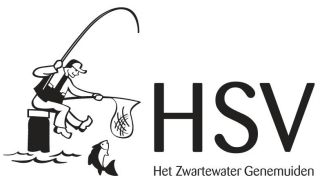 Op Zaterdag 9 november gaat de wintercompetitie van Hengelsport vereniging het Zwartewater Genemuiden weer van start. Opgave kan hiervoor kan voor 2 November via de mail hsvhetzwartewater.wedstrijden@gmail.com of via telefoonnummer 06-10719693.De kosten voor de gehele competitie bedraagt €20,= te voldoen bij de eerste wedstrijd.Kijk voor het gehele reglement op www.hsv-genemuiden.nlHieronder ziet u het wedstrijd programma:Met vriendelijk groet,De WedstrijdcommissieWedstrijdprogramma Wintercompetitie 2019 Wedstrijdprogramma Wintercompetitie 2019 Wedstrijdprogramma Wintercompetitie 2019 Data:Omschrijving: Lokatie:9-11-20191e competitiewedstrijd met prijzenBinnenhaven9:00 uur tot 11:00 uur16-11-20192e competitiewedstrijd met prijzen Binnenhaven9:00 uur tot 11:00 uur23-11-20193e competitiewedstrijd met prijzen Binnenhaven9:00 uur tot 11:00 uur30-11-20194e competitiewedstrijd met prijzen Binnenhaven9:00 uur tot 11:00 uur7-12-20195e competitiewedstrijd met prijzen Binnenhaven9:00 uur tot 11:00 uur14-12-20196e competitiewedstrijd met prijzen Binnenhaven9:00 uur tot 11:00 uur21-12-20197e competitiewedstrijd met prijzen Binnenhaven9:00 uur tot 11:00 uur28-12-20198e competitiewedstrijd met prijzen Binnenhaven9:00 uur tot 11:00 uur